ส่วนที่ ๑บทนำการจัดทำแผนการดำเนินงานประจำปี พ.ศ.๒๕๕๗	ตามที่องค์การบริหารองค์การบริหารส่วนตำบลเกษมทรัพย์ ได้ประกาศใช้แผนยุทธศาสตร์การพัฒนา ( ๒๕๕๗ – ๒๕๕๙ ) เป็นแผนพัฒนาเศรษฐกิจและสังคมขององค์การบริหารส่วนตำบลเกษมทรัพย์  ใช้กำหนดยุทธศาสตร์และแนวทางการพัฒนา รายละเอียดแสดงถึง วิสัยทัศน์ พันธกิจ จุดมุ่งหมายและกำหนดทิศทางในอนาคตขององค์การบริหารส่วนตำบลเกษมทรัพย์	เพื่อให้เกิดความเชื่อมโยง และนำไปสู่การปฏิบัติได้อย่างมีประสิทธิภาพ จึงได้ประกาศใช้แผนพัฒนาสามปี (๒๕๕๗ – ๒๕๕๙ ) เป็นแผนที่แปลงแผนยุทธศาสตร์การพัฒนา ไปสู่การปฏิบัติ และใช้แผนพัฒนาสามปีเป็นแนวทางในการจัดทำข้อบัญญัติงบประมาณรายจ่ายประจำปี โดยนำเอาโครงการพัฒนา /กิจกรรม จากแผนพัฒนาสามปีในปีที่จะทำข้อบัญญัติงบประมาณไปจัดทำข้อบัญญัติงบประมาณ	หลังจากทำข้อบัญญัติงบประมาณรายจ่ายประจำปี ๒๕๕๗ เรียบร้อยแล้ว จำเป็นจะต้องมีแผนที่แสดงรายละเอียดของแผนงาน/ โครงการพัฒนา และกิจกรรมทีดำเนินการจริงทั้งหมด ในพื้นที่ขององค์การบริหารส่วนตำบลเกษมทรัพย์ ประจำปีงบประมาณ ๒๕๕๗ แผนดังกล่าวที่ว่านี้คือ แผนการดำเนินงาน  มีลักษณะเป็น แผนดำเนินการ (Action Plan ) เพื่อใช้เป็นแนวทางในการดำเนินงาน ให้มีความชัดเจนในการปฏิบัติงานมากขึ้น เป็นเครื่องมือในการบริหารของผู้บริหาร ควบคุมการดำเนินงานให้เป็นไปอย่างเหมาะสมและมีประสิทธิภาพ และเป็นไปตาม “ ระเบียบกระทรวงมหาดไทย ว่าด้วยการจัดทำแผนพัฒนา ขององค์กรปกครองส่วนท้องถิ่น พ.ศ. ๒๕๔๘ “ ซึ่งกำหนดให้องค์กรปกครองส่วนท้องถิ่น ต้องจัดทำแผนยุทธศาสตร์การพัฒนา แผนพัฒนาสามปี และแผนการดำเนินงาน	แผนการดำเนินงานประจำปี พ.ศ.๒๕๕๗ ขององค์การบริหารส่วนตำบลเกษมทรัพย์ฉบับนี้ ได้บรรจุโครงการและกิจกรรมที่จะดำเนินการจริงทั้งหมดในพื้นที่องค์การบริหารเกษมทรัพย์ ทั้งโครงการขององค์การบริหารส่วนตำบลเกษมทรัพย์และโครงการของหน่วยงานอื่น เพื่อให้เกิดความชัดเจน เหมาะสม และมีประสิทธิภาพในการบริหารงานต่อไปคณะกรรมการพัฒนาองค์การบริหารส่วนตำบลเกษมทรัพย์๑.๒ วัตถุประสงค์ของแผนการดำเนินงาน		 เพื่อให้สอดคล้องและมีความสัมพันธ์เชื่อมโยงกับแผนพัฒนาสามปี (พ.ศ. ๒๕๕๗ – ๒๕๕๙) และข้อบัญญัติงบประมาณรายจ่ายประจำปี พ.ศ. ๒๕๕๗	 เป็นการบรรจุโครงการพัฒนาต่าง ๆ  ที่พร้อมจะไปปฏิบัติได้ทันที		 เพื่อแสดงรายละเอียดของแผนงาน / โครงการพัฒนาและกิจกรรมที่จะดำเนินการในปี   พ.ศ. ๒๕๕๗  ให้ชัดเจน	 เพื่อควบคุมการดำเนินงานให้เป็นไปอย่างเหมาะสม และมีประสิทธิภาพ	 เป็นเครื่องมือในการติดตามการดำเนินการ และประเมินผล๑.๓ ขั้นตอนการจัดทำแผนการดำเนินงานขั้นตอนที่ ๑ การเก็บรวบรวมข้อมูล			คณะกรรมการสนับสนุนการจัดทำแผนพัฒนาองค์การบริหารส่วนตำบลเกษมทรัพย์ เก็บรวบรวมข้อมูล   โครงการ/กิจกรรมที่จะดำเนินการจริง     ในพื้นที่ขององค์การบริหารส่วนตำบลเกษมทรัพย์ขั้นตอนที่ ๒ การจัดทำร่างแผนการดำเนินงาน			คณะกรรมการสนับสนุนการจัดทำแผนพัฒนาองค์การบริหารส่วนตำบลเกษมทรัพย์    จัดทำร่างแผนการดำเนินงาน    โดยพิจารณาจัดหมวดหมู่ สอดคล้องกับยุทธศาสตร์และแนวทางการพัฒนา ที่กำหนดไว้ในแผนยุทธศาสตร์การพัฒนา ( ๒๕๕๗ – ๒๕๕๙ ) และแผนพัฒนาสามปี (๒๕๕๗–๒๕๕๙) โดยในร่างแผนการดำเนินงาน มี ๒ ส่วน คือ			ส่วนที่ ๑ บทนำ   ประกอบด้วย๑.๑ บทนำ๑.๒ วัตถุประสงค์ของแผนการดำเนินงาน๑.๓ ขั้นตอนการจัดทำแผนการดำเนินงาน๑.๔ ประโยชน์ของแผนการดำเนินงานส่วนที่ ๒ บัญชีโครงการ / กิจกรรม  ประกอบด้วย	๒.๑ สรุปงบหน้าแผนการดำเนินงาน	๒.๒ บัญชีโครงการ/ กิจกรรมขั้นตอนที่ ๓ การประกาศใช้แผนการดำเนินงาน		 	๓.๑  คณะกรรมการสนับสนุนการจัดทำแผนพัฒนาองค์การบริหารส่วนตำบลเกษมทรัพย์ นำร่างแผนการดำเนินงานเสนอต่อคณะกรรมการพัฒนาองค์การบริหารส่วนตำบลเกษมทรัพย์	๓.๒ คณะกรรมการพัฒนาองค์การบริหารส่วนตำบลเกษมทรัพย์พิจารณาร่างแผนการดำเนินงาน แล้วเสนอนายกองค์การบริหารส่วนตำบลเกษมทรัพย์ เพื่อให้ความเห็นชอบ 	๓.๓ นายกองค์การบริหารส่วนตำบลเกษมทรัพย์   ให้ความเห็นชอบร่างแผนการดำเนินงานแล้วประกาศเป็นแผนการดำเนินงาน๑.๔ ประโยชน์ของแผนการดำเนินการ      เพื่อควบคุมการดำเนินงานเป็นไปอย่างเหมาะสมและมีประสิทธิภาพ เพื่อให้แนวทางในการดำเนินงานติดตามและประเมินผล โครงการได้อย่างเป็นระบบและครอบคลุมทุกโครงการเพื่อทราบรายละเอียดของแผนงาน / โครงการและกิจกรรมที่จะดำเนินการได้ปี พ.ศ.๒๕๕๗ ได้อย่างชัดเจนเพื่อเป็นเครื่องมือสำคัญในการบริหารงานของผู้บริหารท้องถิ่นเพื่อลดความซ้ำซ้อนของโครงการมีการประสานและบูรณาการทำงานกับหน่วยงานขององค์กรปกครองส่วนท้องถิ่นขั้นตอนในการจัดทำแผนการดำเนินงาน		จากระเบียบกระทรวงมหาดไทย ว่าด้วยการจัดทำแผนพัฒนาขององค์กรปกครองส่วนท้องถิ่น พ.ศ. ๒๕๔๘ ได้กำหนดให้องค์กรปกครองส่วนท้องถิ่นจัดทำแผนการดำเนินงาน โดยมีขั้นตอนการดำเนินการดังนี้	๑. คณะกรรมการสนับสนุนการจัดทำแผนพัฒนาท้องถิ่นรวบรวมแผนงาน/โครงการพัฒนาขององค์กรปกครองส่วนท้องถิ่น หน่วยราชการส่วนกลาง ส่วนภูมิภาค รัฐวิสาหกิจและหน่วยงานอื่นๆ ที่ดำเนินการในพื้นที่ขององค์กรปกครองส่วนท้องถิ่น แล้วจัดทำร่างแผนการดำเนินงานเสนอคณะกรรมการการพัฒนาท้องถิ่น	๒. คณะกรรมการพัฒนาท้องถิ่นพิจารณาร่างแผนการดำเนินงาน แล้วเสนอผู้บริหารท้องถิ่นประกาศเป็นแผนการดำเนินงาน  ทั้งนี้ให้ปิดประกาศแผนการดำเนินงานภายในสิบห้าวันนับแต่วันที่ประกาศ  เพื่อให้ประชาชนในท้องถิ่นทราบ โดยทั่วกันและต้องปิดประกาศไว้อย่างน้อยสามสิบวันระยะเวลาในการจัดทำแผนการดำเนินงาน		๒.๑ ให้องค์กรปกครองส่วนท้องถิ่นทุกแห่ง  จัดทำแผนการดำเนินงานให้แล้วเสร็จภายในเดือนธันวาคมของปีงบประมาณนั้น		หากคาดว่าจะดำเนินการจัดทำไม่แล้วเสร็จภายในกำหนด ให้เสนอขอขยายเวลาจัดทำแผนการดำเนินงานต่อผู้บริหารท้องถิ่น		๒.๒ ภายหลังจากองค์กรปกครองส่วนท้องถิ่นได้จัดทำแผนการดำเนินงานตามข้อ ๒.๑ แล้ว หากองค์กรปกครองส่วนท้องถิ่นมีการจัดตั้งงบประมาณเพิ่มเติมหรือได้รับแจ้งแผนงาน/โครงการเพิ่มเติมจากหน่วยราชการส่วนกลาง ส่วนภูมิภาค รัฐวิสาหกิจหน่วยงานอื่นๆ ที่ดำเนินหารในพื้นที่องค์กรปกครองส่วนท้องถิ่นในปีงบประมาณนั้น  ให้องค์กรปกครองส่วนท้องถิ่นดำเนินการจัดทำแผนการดำเนินงานให้แล้วเสร็จภายใน ๓๐ วันนับแต่มีการจัดตั้งงบประมาณเพิ่มเติมหรือได้รับแจ้งแผนงาน/โครงการเพิ่มเติมจากหน่วยงานราชการส่วนกลาง ส่วนภูมิภาค รัฐวิสาหกิจหน่วยงานอื่นๆแนวทางในการจัดทำแผนการดำเนินงาน		แผนการดำเนินงานเป็นเครื่องมือสำคัญในการบริหารงานของผู้บริหารท้องถิ่น เพื่อควบคุมการดำเนินงานให้เป็นไปอย่างเหมาะสมและมีประสิทธิภาพ  รวมทั้งยังเป็นเครื่องมือในการติดตามการดำเนินงานและการประเมินผล ดังนั้นแผนการดำเนินงานจึงมีแนวทางในการจัดทำดังนี้แผนการดำเนินงานเป็นแผนที่แยกออกมาจากแผนพัฒนา สามปี และมีลักษณะเป็นแผนดำเนินการ(Action Plan)	๒. แผนการดำเนินงานต้องจัดทำหลังจากที่ได้มีการจัดทำงบประมาณรายจ่ายประจำปีแล้ว	๓. แผนการดำเนินงานเป็นแผนที่เสดงถึงเป้าหมาย รายละเอียดกิจกรรม งบประมาณ ระยะเวลาที่ชัดเจนและแสดงถึงการดำเนินงานจริง	๔. แผนการดำเนินงานเป็นการรวบรวมข้อมูลจากทุกหน่วยงานที่จะเข้ามาดำเนินการในพื้นที่องค์กรปกครองส่วนท้องถิ่น                                                                   ขั้นตอนที่ ๑                                                                           การเก็บรวบรวมข้อมูล		     คณะกรรมการสนับสนุนการจัดทำแผนพัฒนาเก็บ		   รวบรวมข้อมูล โครงการ/ กิจกรรมที่ดำเนินการจริง		   ในพื้นที่องค์การบริหารส่วนตำบลเกษมทรัพย์										  ขั้นตอนที่ ๒							      การจัดทำร่างแผนการดำเนินการ		    คณะกรรมการสนับสนุนการจัดทำแผน		    จัดทำร่างแผนดำเนินงาน						          ขั้นตอนที่ ๓						                  การประกาศใช้แผนการดำเนินงาน									๑. คณะกรรมการสนับสนุนการจัดทำแผนพัฒนา						 	                   เสนอร่างแผนการดำเนินงานคณะกรรมการพัฒนา								                  ๒. คณะกรรรมการพัฒนาพิจารณาแผนการ							  		                      ดำเนินแล้วนำเสนอนายกองค์การบริหารส่วนตำบล		   				                             เพื่อให้ความเห็นชอบเห็นชอบ						               ๓. นายกองค์การบริหารส่วนตำบล พิจารณา				                                           ให้ความเห็นชอบ ประกาศใช้แผนการดำเนินงานสภาพทั่วไปและข้อมูลพื้นฐานที่สำคัญขององค์กรปกครองส่วนท้องถิ่น๑.๑ ข้อมูลเกี่ยวกับที่ตั้ง อาณาเขต ลักษณะภูมิประเทศ ภูมิอากาศ เขตการปกครอง ประชากร ผลิตภัณฑ์มวลรวมรายได้ การศึกษา สาธารณสุข ความปลอดภัยในชีวิตและทรัพย์สิน และทรัพยากรธรรมชาติที่ตั้งและอาณาเขต ลักษณะภูมิประเทศ ภูมิอากาศ ที่ตั้งและอาณาเขต		 ตำบลเกษมทรัพย์ เป็นตำบลหนึ่งของอำเภอปักธงชัย  จังหวัดนครราชสีมา  แยกออกมาจากตำบลสำโรง อำเภอปักธงชัย  จังหวัดนครราชสีมา  และได้ยกฐานะเป็นองค์การบริหารส่วนตำบลเมื่อวันที่  ๒๓  กุมภาพันธ์  พ.ศ. ๒๕๔๐  มีเนื้อที่ทั้งหมด ๑๐.๔๐ ตารางกิโลเมตร มีอาณาเขตติดต่อกับตำบลต่างๆ ดังนี้ 	ทิศเหนือ	ติดต่อกับตำบลนกออก และตำบลดอน 	อำเภอปักธงชัย	ทิศใต้		ติดต่อกับตำบลสำโรง อำเภอปักธงชัย	ทิศตะวันออก	ติดต่อกับตำบลดอน และสำโรง อำเภอปักธงชัย	ทิศตะวันตก	ติดต่อกับตำบลนกออก และตำบลสะแกราช อำเภอปักธงชัย  ลักษณะภูมิประเทศ			สภาพภูมิประเทศของตำบลเกษมทรัพย์ส่วนใหญ่เป็นลูกคลื่นลอนลาดถึงลูกคลื่นลอนชัน มีความสูงประมาณ  ๒๕๐ เมตร จากระดับน้ำทะเลปานกลาง พื้นที่จะมี ๒ ลักษณะ  คือ		เป็นที่ดอนประมาณ  ๕๐  %		เป็นที่ราบลุ่มประมาณ  ๕๐ %  ของพื้นที่ตำบล      	 แม่น้ำ มีแหล่งน้ำธรรมชาติที่สำคัญ ๑ สาย คือลำเชียงสา   มีต้นน้ำอยู่ที่เขาภูหลวง มีสายน้ำย่อยของลำเชียงสาที่อยู่ในตำบล คือ คลองตะขบและคลองทุ่งงาม  ซึ่งจะรับน้ำจากพื้นที่ทุ่งนาเมื่อมีน้ำมากจะระบายลงสู่ลำเชียงสา  และยังมีสายน้ำย่อยอีกหนึ่งสายคือ คลองไผ่ ซึ่งจะรับน้ำจากพื้นที่ทุ่งนา  เมื่อมีน้ำมากจะระบายลงสู่ลำพระเพลิงซึ่งไม่ได้ไหลผ่านตำบลเกษมทรัพย์ลักษณะภูมิอากาศลักษณะภูมิอากาศ เป็นแบบมรสุมมี  ๓  ฤดู		๑.  ฤดูร้อน    	เริ่มตั้งแต่เดือนกุมภาพันธ์ ถึงเดือนเมษายน		๒.  ฤดูฝน	เริ่มตั้งแต่เดือนพฤษภาคม ถึงเดือนตุลาคม		๓.  ฤดูหนาว	เริ่มตั้งแต่เดือนพฤศจิกายน ถึงเดือนมกราคมการปกครองและประชากรด้านการปกครอง   ตำบลเกษมทรัพย์แบ่งการปกครองออกเป็น  ๙   หมู่บ้าน ดังนี้       ด้านประชากร                                                                     	ตำบลเกษมทรัพย์  มีประชากรทั้งสิ้น ๒,๙๔๙  คน  จำแนกเป็นชาย ๑,๐๔๙ คน  เป็นหญิง ๑,๕๔๐  คน  คิดเป็นชายร้อยละ  ๓๕.๕๗  เป็นหญิงร้อยละ   ๕๒.๒๒      หมู่บ้านที่มีประชากรมากที่สุดได้แก่ บ้านโคกนางเหริญ   รองลงมาคือ เก่านางเหริญ  หมู่บ้านที่มีประชากรน้อยที่สุดได้แก่ บ้านท่าเยี่ยมความหนาแน่นของประชากร		ความหนาแน่นของประชากรเท่ากับ  ๓๓๔  คน ต่อตารางกิโลเมตร  และหมู่บ้านที่มีความหนาแน่นของประชากรมากที่สุดคือ   บ้านเกษม   รองลงมาคือบ้าน บ้านเก่านางเหริญ   หมู่บ้านที่มีความหนาแน่นของประชากรน้อยที่สุดได้แก่ บ้านท่าเยี่ยม  ผลิตภัณฑ์มวลรวมรายได้		อาชีพหลักของประชากรในตำบลเกษมทรัพย์ คือการทำเกษตรกรรมและ มีการเลี้ยงสัตว์เพื่อการจำหน่ายควบคู่กันไป  เมือเกษตรกรว่างเว้นจากการทำเกษตรกรรมจะประกอบอาชีพรับจ้างทั่วไป พืชเศรษฐกิจที่สำคัญของตำบลเกษมทรัพย์ ที่มีการปลูกมากที่สุด ได้แก่  ข้าวนาปี   		ตำบลเกษมทรัพย์มีพื้นที่ ๖,๕๐๐  ไร่  บริเวณพื้นที่ที่มีความเหมาะสมต่อการปลูกพืชชนิดต่าง ๆ  ดังนี้		- ข้าวนาปี (ข้าวเจ้า)  มีพื้นที่ปลูก ๓,๕๘๙  ไร่  พื้นที่ที่เหมาะสมในการปลูกได้แก่  บ้านตะคร้อ  บ้านหลุมข้าว  บ้านท่าเยี่ยม บ้านหนองศาลา บ้านเกษม บ้านเก่านางเหริญ บ้านปอนางเหริญ บ้านโคกนางเหริญ  บ้านดอนมะเฟือง 		- ข้างนาปรัง  (ข้าวเจ้า)   มีพื้นที่ปลูก  ๔๔๑  ไร่   พื้นที่เหมาะสมในการปลูกได้แก่  ตะคร้อ หนองศาลา                                                                                                                                                                                                                                                                                                                                                                                                                                                                                                                                                                                                                  - มันสำปะหลัง  มีพื้นที่ปลูก  ๓๓๗  ไร่  พื้นที่เหมาะสมในการปลูก  ได้แก่  บ้านโคกนางเหริญ บ้านเก่านางเหริญ		- อ้อย  มีพื้นที่ปลูก   ๑๙   ไร่  พื้นที่เหมาะสมในการปลูกได้แก่ บ้านเก่านางเหริญ บ้านโคกนางเหริญพื้นที่ส่วนมากเป็นลักษณะดินร่วนปนทราย   ชั้นพื้นที่ลงไปเป็นหินกรวดทราย  ส่วนใหญ่ระบายน้ำได้ดี  ไม่สามารถเก็บกักน้ำได้  และกลายเป็นดินเสื่อมสภาพไม่อุดมสมบูรณ์การปศุสัตว์ตำบลเกษมทรัพย์มีการเลี้ยงสัตว์  ได้แก่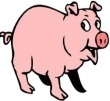 	สุกร  	จำนวน     	๓๔๒     ตัว  เลี้ยงมากที่บ้านโคกนางเหริญ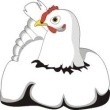   	ไก่  	จำนวน    	๗,๑๗๑   ตัว  เลี้ยงมากที่บ้านโคกนางเหริญ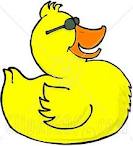  	เป็ด  	จำนวน  	๑,๖๕๕   ตัว  เลี้ยงมากที่บ้านโคกนางเหริญ	วัวเนื้อ  จำนวน  	๓๐๔  	ตัว  เลี้ยงมากที่บ้านเก่านางเหริญ หนองศาลา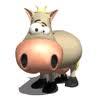 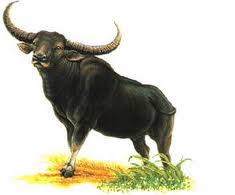  	กระบือ 	จำนวน 		๑๒ 	ตัว  เลี้ยงมากที่บ้านเก่านางเหริญหน่วยงานธุรกิจในเขตองค์การบริหารส่วนตำบลเกษมทรัพย์      		ธนาคาร                   	-         แห่ง			โรงแรม			-	แห่ง			ปั๊มน้ำมัน		๒ 	แห่ง  ( ปั๊มหมุนขนาดเล็ก )              		โรงงานอุตสาหกรรม  	๒ 	แห่ง  ( ผลิตบล็อกซีเมนต์/ เสาปูน )			โรงสี			๙	แห่งการศึกษา๑.  โรงเรียน ประถมศึกษา	๒     แห่ง  (ขยายโอกาส  ๑  แห่ง)	    	- ศูนย์พัฒนาเด็กเล็กของ อบต. จำนวน ๑  แห่ง  คือ มีผู้ดูแลเด็กอนุบาล  ๒  คน   	๒.  ที่อ่านหนังสือวารสารประจำหมู่บ้าน    ๒     แห่ง		๑.บ้านหลุมข้าว		๒.บ้านปอนางเหริญ     สถาบันและองค์กรทางศาสนา		๓.  วัด			๔     แห่ง		๔.  สำนักสงฆ์		๑     แห่ง		๕.  เมรุ			๓     แห่ง	สาธารณสุข		ตำบลเกษมทรัพย์ มีโรงพยาบาลส่งเสริมสุขภาพ ๒  แห่ง  คือ ๑.โรงพยาบาลส่งเสริมสุขภาพบ้านหลุมข้าว และ๒.โรงพยาบาลส่งเสริมสุขภาพบ้านนางเหริญ   มีเจ้าหน้าที่สาธารสุข แห่งละ  ๓   คน   	กลุ่ม อสม.  ๙ หมู่ ๆ  ละ  ๖  คน	ความปลอดภัยในชีวิตและทรัพย์สิน			สถานีตำรวจ/ที่พักสายตรวจ สภอ.ปักธงชัย	   ๑	แห่ง	  	 	ตำรวจบ้านจำนวน                    	๔๐  	คน				การบริการพื้นฐาน				๑. การคมนาคม  การคมนาคมติดต่อระหว่างตำบลและอำเภอ รวมทั้งการคมนาคมภายในตำบลและหมู่บ้าน  มีรายละเอียดดังนี้	๑)  ถนนสายหลักแยกจากถนนทางหลวงแผ่นดินหมายเลข ๓๐๔ เส้นทางหนองปล้อง - นกออกเป็นถนนลาดยาง สร้างโดย รพช. จะผ่านหมู่บ้านโคกนางเหริญ ปอนางเหริญ เก่านางเหริญ หนองศาลา หลุมข้าว  ตะคร้อและตำบลนกออก (ระยะทาง  ๑๐  กิโลเมตร)	๒)  ถนน รพช.  บ้านโคกนางเหริญ - บ้านหนองแฟบ  เป็นถนนลาดยางเริ่มจากบ้านหนองศาลาไปตำบลสำโรง	๓)  ถนน รพช. บ้านโคกสระน้อย  -  เชียงสา  เป็นถนนลาดยางผ่านบ้านปอนางเหริญ ไปตำบลสะแกราช (ระยะทาง ๓ กิโลเมตร)	๔)  ถนนลูกรังติดต่อระหว่างหมู่บ้าน  จำนวน  ๓  สาย  ดังนี้		๑.   สายบ้านดอนมะเฟือง - บ้านเชียงสาตำบลสะแกราช  (ระยะทาง ๑,๕๐๐  เมตร)		๒.   สายบ้านปอนางเหริญ - บ้านขี้เหล็กตำบลสะแกราช  (ระยะทาง  ๓  กิโลเมตร)	๕ )  ถนนหินคลุก  จำนวน ๒ สาย  คือ๑.    สายบ้านเกษมนอก - บ้านเกษมใน  (ระยะทาง ๒๘๐ เมตร) ๒.     สายบ้านท่าเยี่ยม - บ้านใหม่โพธิ์งามตำบลดอน (ระยะทาง  ๑,๐๐๐  เมตร)      ๒. การโทรคมนาคม		๑)  ที่ทำการไปรษณีย์โทรเลข 	๑	แห่ง  (ไปรษณีย์ขออนุญาตเอกชน  ๑  แห่ง)		๒)  สถานีโทรคมนาคมอื่น ๆ	-	แห่ง     ๓)  โทรศัพท์สาธารณะ		๙	ตู้      ๓. การไฟฟ้าจำนวนการใช้ไฟฟ้าทั่วถึงทั้ง  ๙   หมู่บ้าน   แต่ไม่ครบทุกหลังคาเรือน๔. แหล่งน้ำธรรมชาติ๑)  ลำน้ำ ลำห้วย			๔	แห่ง		๒)  บึง หนองและอื่น			๗	แห่ง๕.  แหล่งน้ำที่สร้างขึ้น๑)  ฝาย				๘	แห่ง		๒)  บ่อน้ำตื้น				๔	แห่ง		๓)  บ่อโยก		            	๒๘	แห่ง		๔)  ประปาหมู่บ้าน			๔	แห่ง		ข้อมูลเกี่ยวกับศักยภาพของท้องถิ่น  ได้แก่  โครงสร้างและกระบวนการบริหารงานบุคคล  งบประมาณ และเครื่องมืออุปกรณ์ต่าง         โครงสร้างและกระบวนการบริหารงานบุคคล       องค์การบริหารส่วนตำบลเกษมทรัพย์๑.นางสาวน้อย  สดสระน้อย	นายกองค์การบริหารส่วนตำบลเกษมทรัพย์๒.นายอธิป  พันธุ์โพธิ์		รองนายกองค์การบริหารส่วนตำบลเกษมทรัพย์๓.นายจันทร์  ท่อนสำโรง	รองนายกองค์การบริหารส่วนตำบลเกษมทรัพย์สภาองค์การบริหารส่วนตำบลเกษมทรัพย์๑. นายพรรณดิษฐ  จงสูงเนิน	ตำแหน่ง	ประธานสภาองค์การบริหารส่วนตำบล๒. นายปฏิภาณ  สินจังหรีด	ตำแหน่ง	รองประธานสภาองค์การบริหารส่วนตำบล๓. นายชูชาติ  ท่อนสำโรง	ตำแหน่ง	เลขานุการสภาองค์การบริหารส่วนตำบล๔. นายชูชีพ	นิตย์เมืองปัก	ตำแหน่ง	ส.อบต.หมู่ที่ ๑๕. นายแตงโม	 เจียรเกษม	ตำแหน่ง	ส.อบต.หมู่ที่ ๒๖. นายสันทัด	 คำประเสริฐ	ตำแหน่ง	ส.อบต.หมู่ที่ ๒๗. นางรัตนา	ผมงาม		ตำแหน่ง	ส.อบต.หมู่ที่ ๓๘. นายแดง	สุขกระโทก	ตำแหน่ง	ส.อบต.หมู่ที่ ๓๙. นางลำพัน	กลั่นเกษม	ตำแหน่ง	ส.อบต.หมู่ที่ ๔๑๐. นางประนอม ครานกระโทก	ตำแหน่ง	ส.อบต.หมู่ที่ ๔๑๑. นางมิ่งขวัญ  แขมเกษม	ตำแหน่ง	ส.อบต.หมู่ที่ ๕๑๒. นางทิวาพร  เกล้ากระโทก	ตำแหน่ง	ส.อบต.หมู่ที่ ๕๑๓. นางสุดใจ  สวนสระน้อย	ตำแหน่ง	ส.อบต.หมู่ที่ ๖๑๔. นางวรรณี	เดชสำโรง	ตำแหน่ง	ส.อบต.หมู่ที่ ๗๑๕. นางสำรวย	ดีสำโรง		ตำแหน่ง	ส.อบต.หมู่ที่ ๗๑๖. นายอำนาจ  ขันจะโปะ	ตำแหน่ง	ส.อบต.หมู่ที่ ๘๑๗. นางจิราภา  ตรีกิ่ง		ตำแหน่ง	ส.อบต.หมู่ที่ ๘๑๘. นางประนอม ชายสำโรง   	ตำแหน่ง	ส.อบต.หมู่ที่ ๙๑๙. นายสิทธิเดช ชมสระน้อย	ตำแหน่ง	ส.อบต.หมู่ที่ ๙บุคลากรในสังกัดสำนักงานปลัด องค์การบริหารส่วนตำบล๑.นายราเชษ	 	กองสุข			ตำแหน่ง	หัวหน้าสำนักปลัด๒.นางฐณัชญ์พร  	วีรภัทรพุฒิพร		ตำแหน่ง	นักพัฒนาชุมชน๓.นางสาวจีรนันท์	เมืองกลาง		ตำแหน่ง	บุคลากร๔.สอ.อำนาจ	 	พงศ์สุวรรณ		ตำแหน่ง	เจ้าพนักงานธุรการ๕.นางสาวกัญญาวีร์	 พงศ์ฐิติกร		ตำแหน่ง	เจ้าหน้าที่บริหารงานทั่วไป๖.นางสาวพิสมัย	พันธุ์โพธิ์		ตำแหน่ง	ผช.จนท.ธุรการ๗.นางสุปรีดา		ดังกลาง		ตำแหน่ง	ผช.จนท.พัฒนาชุมชน๘.นางสาวกัญญาณี	 ชายสำโรง		ตำแหน่ง	ผช.จนท.บันทึกข้อมูล๙.นายคุณากร		ชมสระน้อย		ตำแหน่ง	ผช.จนท.การเกษตร๑๐.นายธวัชชัย  	ลาจังหรีด		ตำแหน่ง	คนงานทั่วไป๑๑.นายณัฐพล		สมพร			ตำแหน่ง	พนักงานขับรถยนต์๑๒.นางสาวปาริชาติ  	ชายสำโรง		ตำแหน่ง	คนงานทั่วไปบุคลากรในสังกัดส่วนการคลัง  องค์การบริหารส่วนตำบล๑. นางดาหวัน   	สุวรรณา		ตำแหน่ง   	ผู้อำนวยการกองคลัง๒. นางสาวมนต์ณัฐ   	ใจมนต์			ตำแหน่ง   	นักวิชาการเงินและบัญชี  ๓. นางนิภาภรณ์   	 สดสระน้อย		ตำแหน่ง   	เจ้าหน้าที่การเงินและบัญชี๔. นางสาววิชุดา	ชาญสำโรง		ตำแหน่ง	ผู้ช่วยเจ้าหน้าที่พัสดุบุคลากรในสังกัดส่วนโยธา  องค์การบริหารส่วนตำบล๑. นายภูมิพันธ์   	กุดสระน้อย		ตำแหน่ง   ผู้อำนวยการกองช่าง๒. นายทนงค์   		สดสระน้อย		ตำแหน่ง   คนงานทั่วไปบุคลากรในสังกัดส่วนการศึกษา  ศาสนา  และวัฒนธรรม องค์การบริหารส่วนตำบล๑. นางดาหวัน  สุวรรณา	ตำแหน่ง  รักษาการหัวหน้าส่วนการศึกษา ศาสนา และวัฒนธรรม๒. นางสาวฉวีวรรณ   	ญาติกิ่ง		ตำแหน่ง  ผู้ช่วยครูดูแลเด็กอนุบาลและปฐมวัย  	๓. นางกรรณิการ์   	พุฒิสระน้อย 	ตำแหน่ง  ผู้ช่วยครูดูแลเด็กอนุบาลและปฐมวัยหมู่ที่ชื่อบ้านชื่อผู้ใหญ่บ้าน๑บ้านหนองศาลานายเสนาะ   รอดประเสริฐ๒บ้านเกษมนางสาวช้อย  กรีจังหรีด๓บ้านท่าเยี่ยมนายสัญญา  แตงเกษม๔บ้านหลุมข้าวนายสุรัด  สินจังหรีด๕บ้านเก่านางเหริญนายเสกสรร ทราบสระน้อย (กำนัน)๖บ้านปอนางเหริญนายพล  สงวนศึก๗บ้านโคกนางเหริญนางจำปา  เครือศรี๘บ้านดอนมะเฟืองนายพรชัย  สวนเสน่ห์๙บ้านตะคร้อนายสนั่น  ชมสระน้อยหมู่ที่ชื่อหมู่บ้านประชากรประชากรประชากรจำนวนครัวเรือนหมู่ที่ชื่อหมู่บ้านชายหญิงรวมจำนวนครัวเรือน๑บ้านหนองศาลา๑๗๒๑๗๖๓๔๘๙๕๒บ้านเกษม๑๓๓๑๔๙๒๘๒๗๓๓บ้านท่าเยี่ยม๖๘๘๕๑๕๓๔๐๔บ้านหลุมข้าว๑๗๔๑๘๗๓๖๑๙๔๕บ้านเก่านางเหริญ๒๘๓๒๙๖๕๗๙๑๕๗๖บ้านปอนางเหริญ๘๙๑๐๙๑๙๘๕๔๗บ้านโคกนางเหริญ๒๑๐๒๕๗๔๖๗๑๔๕๘บ้านดอนมะเฟือง๑๓๘๑๔๖๒๘๔๗๑๙บ้านตะคร้อ๑๔๒๑๓๕๒๗๗๖๘รวมรวม๑,๐๔๙๑,๕๔๐๒,๙๔๙๗๙๗